ПАМЯТКА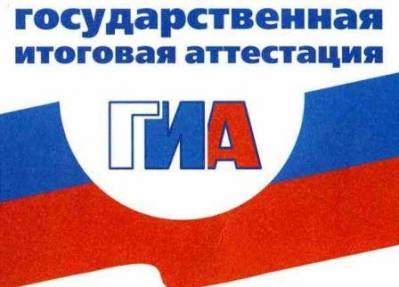 Государственная итоговая аттестация – 2017 г. Телефоны "горячей линии":8 (495) 984-89-19
«Федеральная горячая линия ЕГЭ»                            43-25-96                        www.orcoko.ruБюджетное учреждение Орловской области «Региональный центр оценки качества образования           Отдел образования, молодежной политики, физической культуры и спорта администрации Малоархангельского района                                             2-31-90                                    malhroo.ucoz.com      Начальник отдела - Кусков Александр Владиславович                                              2-30-72        Главный специалист: Васютина Галина Михайловна    (муниципальный координатор ГИА)Основной период единого государственного экзамена (ЕГЭ)  в Малоархангельском районе с 26 мая по 1 июля 2017 годаППЭ -020 МБОУ «Малоархангельская средняя школа №1» ул. Ленина,144Основной период основного государственного экзамена (ОГЭ)   в    Малоархангельском районе                                с 26 мая по 29 июня 2017 года (ППЭ-081 МБОУ «Малоархангельская средняя школа №1» ул. Ленина,144)            Сроки  и места подачи заявлений для участия в ЕГЭдо 1 ФЕВРАЛЯ  2017 годаДля выпускников общеобразовательных организаций текущего года – в образовательных организациях, в которых они осваивают образовательные программы среднего общего образования.Для обучающихся профессиональных образовательных организаций, освоивших федеральный государственный образовательный стандарт среднего общего образования в пределах основных профессиональных образовательных программ, -в образовательных организациях, в которых они осваивают основные профессиональные образовательные программы.Для выпускников прошлых лет – в органах местного самоуправления, осуществляющих управление в сфере образования, по месту жительства.            Сроки  и места подачи заявлений для участия в ОГЭдо 1 МАРТА  2017 годаДля выпускников общеобразовательных организаций текущего года – в образовательных организациях, в которых они осваивают образовательные программы  основного общего образования.Уважаемые родители!Ваша поддержка очень важна для успешности Вашего ребёнкав сдаче ГИА!Что значит – поддержать выпускника?Верить в успех ребёнка.                  Опираться на сильные стороны ребёнка.    Подбадривать, хвалить ребёнка.         Избегать подчеркивания промахов ребёнка.     Уметь и хотеть демонстрировать любовь и уважение ребёнку.Как оказывать поддержку?Добрыми словами (например: «Зная тебя, я уверен, что ты всё сделаешь хорошо!»,  «Ты знаешь это очень хорошо», «У тебя всё получится!», «Я буду мысленно всегда рядом с тобой!»                                                                     Совместными действиями (присутствием при домашних занятиях ребёнка, совместными прогулками, совместными занятиями спортом)Доброжелательным выражением лица, тоном высказываний, прикосновенийКатегорически нельзя:      Постоянно использовать в своих высказываниях частицу «не» и слово «должен»Рассматривать ЕГЭ, ГИА как единственный фактор, который имеет значение для будущего ребёнка.Очень важно:           Поддерживать рабочий настрой ребёнка.     Быть спокойным, уравновешенным, доброжелательным в общении с ребёнком.1) Не тревожьтесь о количестве баллов, которые ребёнок получит на экзамене. Внушайте ему мысль, что количество баллов не является совершенным измерением его возможностей.2) Подбадривайте детей, эмоционально и морально поддерживайте, повышайте их уверенность в себе.3) Обеспечьте дома удобное место для занятий, проследите, чтобы никто из домашних не мешал. Главное снизить напряжение и тревожность и обеспечить подходящие условия для занятий.4) Контролируйте режим подготовки ребёнка к экзаменам, не допускайте перегрузок.5) Контролируйте режим подготовки ребенка, не допускайте перегрузок, объясните ему, что он обязательно должен чередовать занятия с отдыхом. В перерыве лучше заняться не умственной, а физической деятельностью: помыть посуду, помочь с уборкой, потанцевать…6) Обратите внимание на питание ребенка: во время умственного напряжения ему необходима качественная и разнообразная пища, комплекс витаминов.7) Помогите детям распределить темы подготовки по дням.8) Во время тренировки по тестовым заданиям приучайте ребёнка ориентироваться во времени и уметь его распределять. Обязательно дайте ребенку часы на экзамен.9) Ознакомьте ребёнка с методикой подготовки к экзаменам. Подберите различные варианты тестовых заданий по предмету, ведь тестирование отличается от привычных ему письменных и устных экзаменов.10) Не критикуете ребёнка после экзамена.Проявите мудрость и терпение!Ваша поддержка обязательно поможет ребёнку быть успешным!                    Важная  информация  для  родителей!       С 9 февраля 2017 года бюджетное учреждение Орловской области  «Региональный центр оценки качества образования» (ОРЦОКО) проводитплатное тренировочное тестирование для выпускников 9-х классов и с 11 февраля 2017 года - для выпускников 11 –х классов с целью подготовки к государственной итоговой аттестации по общеобразовательным предметам.       Более  подробную информацию можно получить в своих образовательных организациях  или в отделе образования, молодежной политики,  физической культуры и спорта администрации  Малоахангельского  района по  телефону: 2-30-72 ( Васютина Галина Михайловна – муниципальный координатор ГИА).